30нж15нж Ру 4,0МПаЗадвижка нержавеющая 30нж15нж клиновая с выдвижным шпинделем фланцевая предназначена для установки на трубопроводах с диаметрами Ду - 50, 80, 100, 125, 150, 200, 250, 300 в качестве запорного устройства на жидкии и газообразные, нейтральная к материалам, соприкасающимся со средой, при давлении до 4,0 МПа и температуре до +565С.Технические характеристики:Рабочая среда - агрессивная, по отношению к которой применяемая материалы коррозионностойкие –вода, пар, аммиак, влажный природный природный газ, нефтепродукты,содержащие сероводоро до 01% с температурой от -60 до +565С
Герметичности затвора - класс «А» по ГОСТ 9544-93
Давление условное PN, МПа (кгс/см²) - 4,0 (40)
Присоединение к трубопроводу - фланцевое по ГОСТ 12815-80
Материал корпуса – сталь 12Х18Н9ТЛ
Привод - ручной (маховик)Общий вид

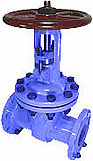 